План работы лагеря дневного пребывания «Осенний калейдоскоп» в дни осенних каникул 2022-2023 учебного года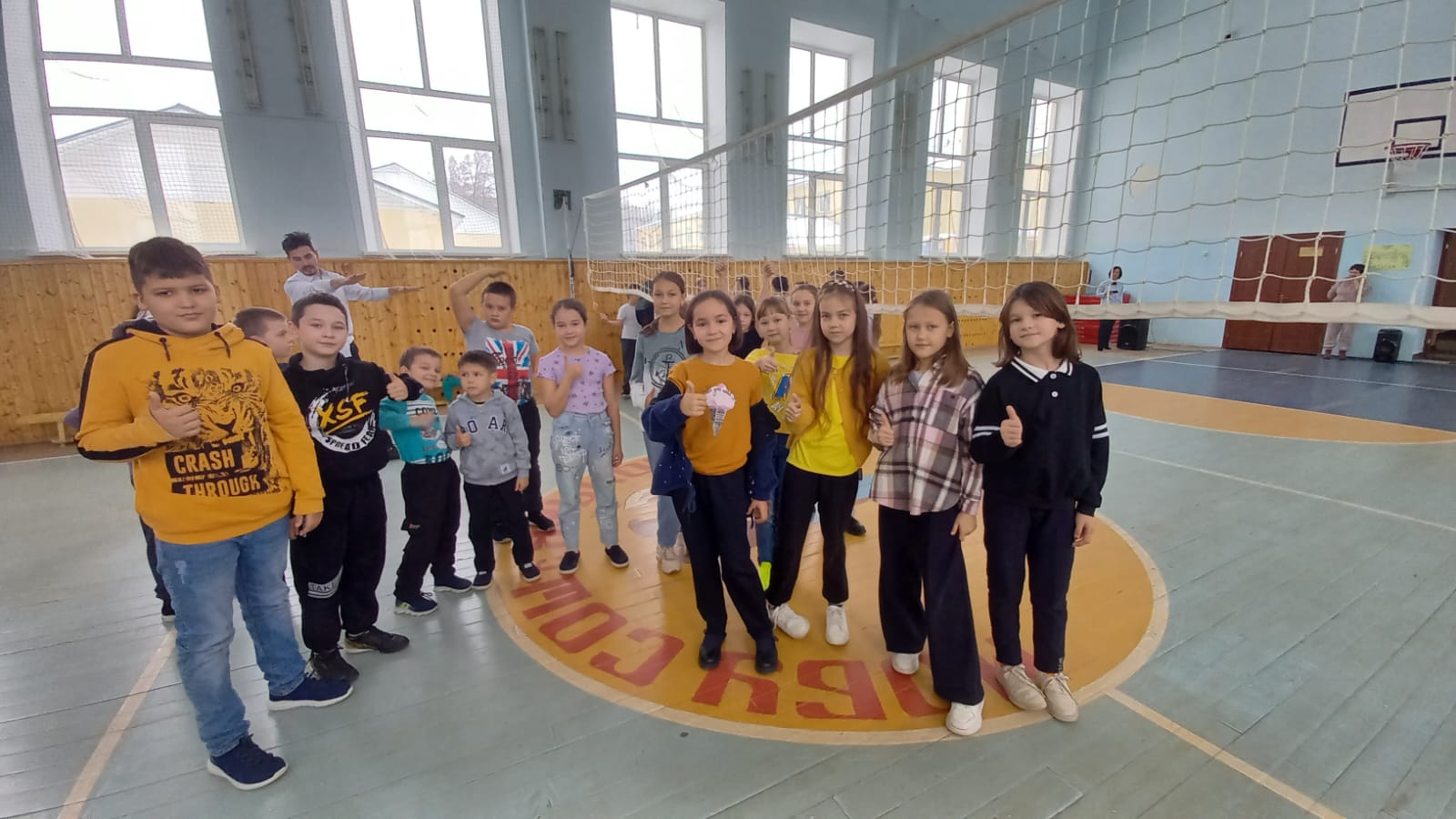 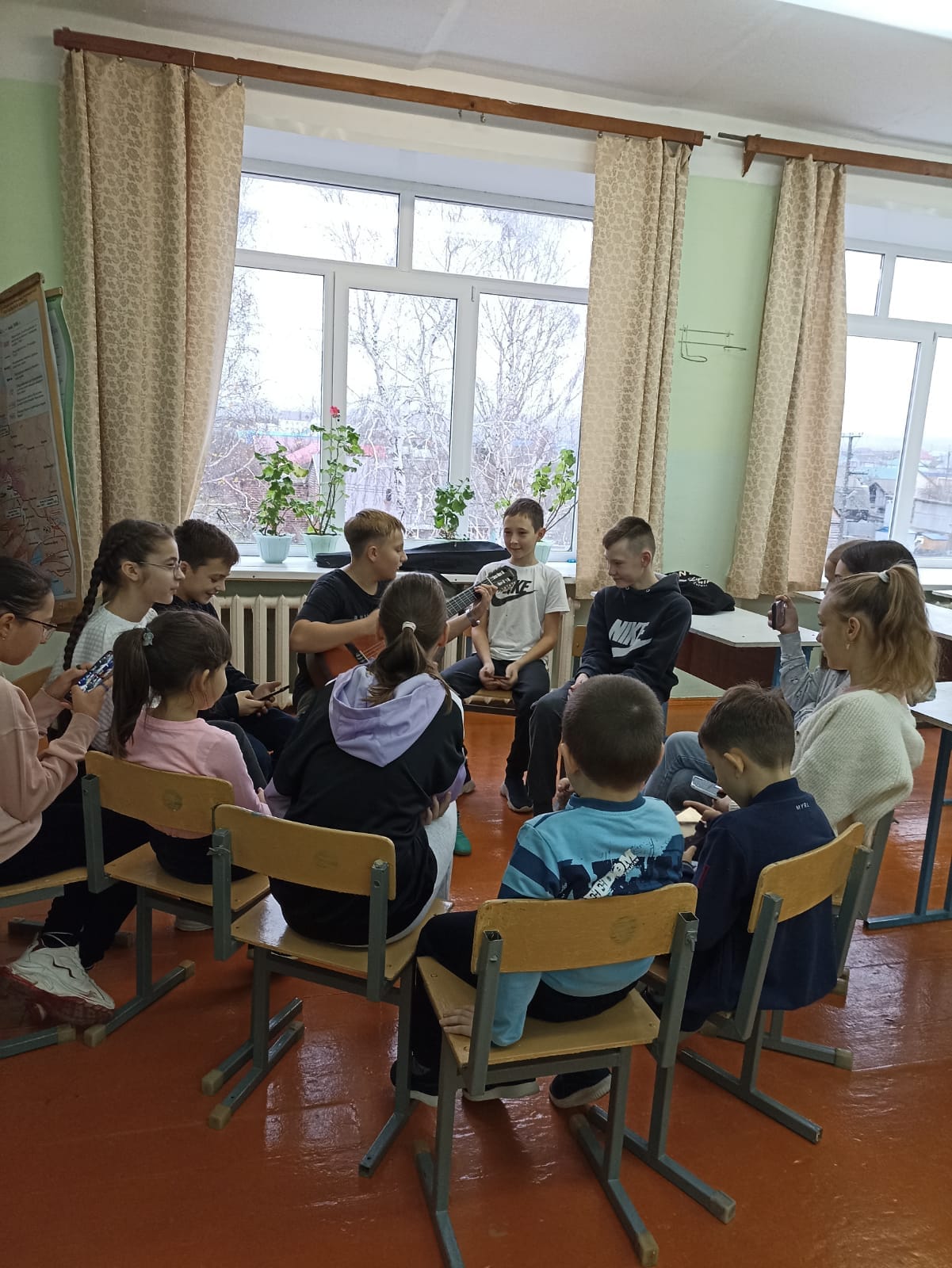 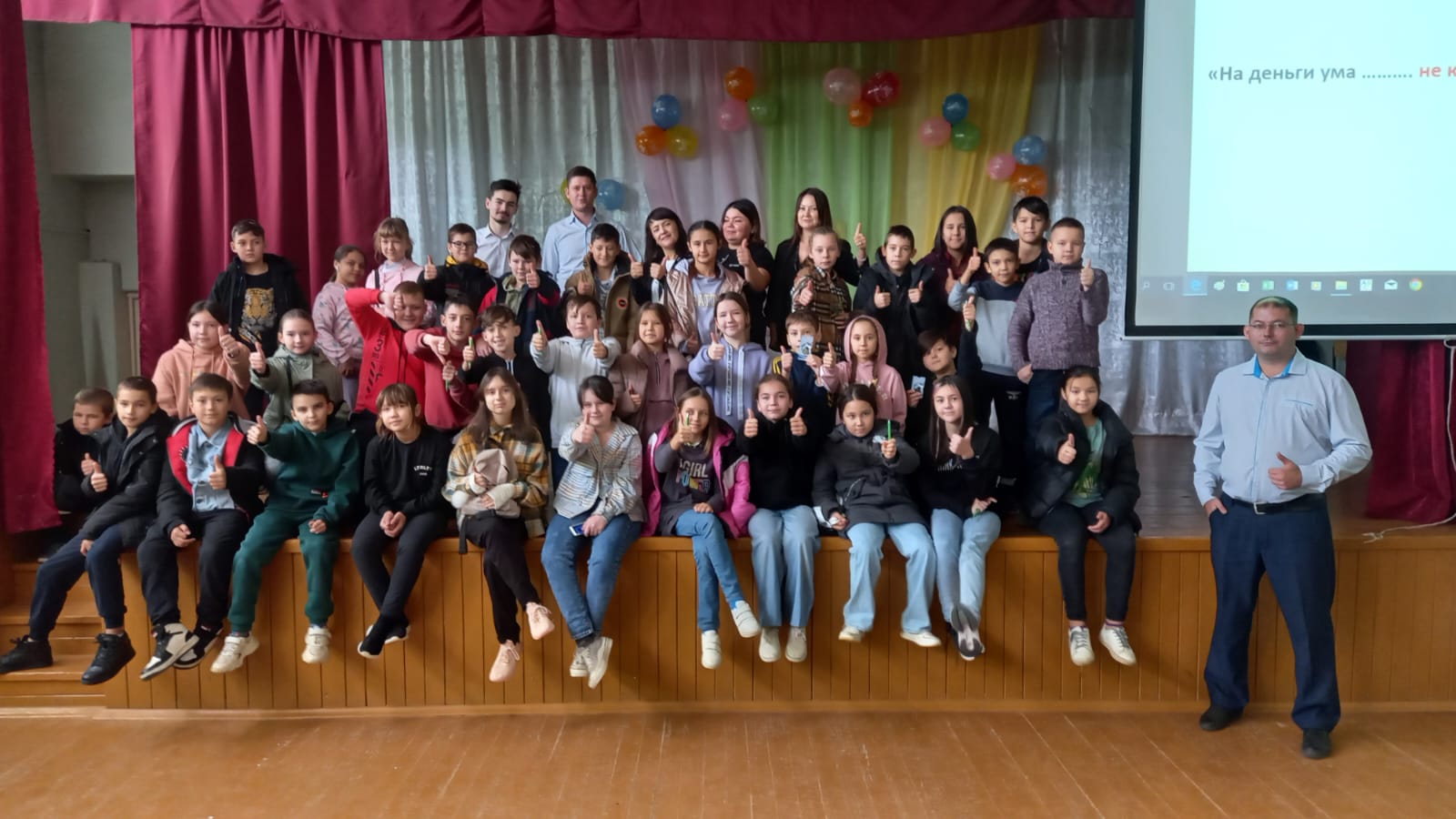 Муниципальное общеобразовательное                       бюджетное учреждение средняя общеобразовательная школа с.Языково муниципального района Благоварский район  Республики БашкортостанУТВЕРЖДАЮДиректор МОБУ СОШ с.ЯзыковоУТВЕРЖДАЮДиректор МОБУ СОШ с.ЯзыковоУТВЕРЖДАЮДиректор МОБУ СОШ с.ЯзыковоВасимов И.Ф(подпись)(расшифровка подписи)"____"____     20        "____"____     20        "____"____     20        День/датаМероприятияОтветственные1 день
29.10«Как здорово, что все мы здесь сегодня собрались»Организация отрядов:-  Распределение обязанностей в каждой отряде;-  Выбор названия, девиза, создание отрядной газеты, разучивание отрядной песни. Операция «Уют». Подготовка к представлению отрядов, выбор творческих номеров. Правила и законы лагеря – беседа-инструктаж.Открытие лагеряКонкурс рисунков «Осенний Вернисаж»Школина Р.А.Воспитатели2 день 
30.10«Школа безопасности»        Работа по станциям1 станция: Конкурс «Вопрос – ответ» по ПДДПрофилактический час «Твоя безопасность на дороге»Беседа с инспектором по пропаганде БДД ОГИБДД2 станция: Действия при возникновении ЧС.3 станция: Средства индивидуальной защиты.4 станция: Первая медпомощь.Эвакуация «Дымовая завеса».Эстафеты (полоса препятствий)Якупова З.Р.Инспектор по пропаганде БДД ОГИБДДСунчалина Э.Р.Проскура В.В.Воспитатели3 день 
31.10« День  творчества» Умелые ручки. Работа с бросовым материалом.Интеллектуально-познавательная игра «Осенние краски»«Чудеса волшебной бумаги». (Оригами)Посещение библиотекиМузыкальная шкатулка «Угадай, мелодию»Подвижные игрыШколина Р.А.Воспитатели4 день
01.11«В здоровом теле здоровый дух»Спортивная эстафета: «Быстрее,выше,сильнее!»Подвижные игры на свежем воздухе. Дискотека :Sport-patiБеседа « Береги здоровье» (внутриотрядное мероприятие)Конкурс плакатов по проблеме борьбы с вредными привычкамиЯкупова З.Р.Носков С.П.Чистоедов В.Б.Воспитатели5 день
02.11Расстаемся, друзья!»Просмотр фильмов «Патриоты России»Игра-путешествие по праздникам «Русская забава»Заключительный концерт «Зажги звезду»Конкурс рисунков «Я люблю свою страну»Дискотека: Мы не прощаемся, а говорим вам, до свидания…Школина Р.А.Воспитатели